Korak 1. LogiranjeNa početnoj stranici Knjižnice odaberite poveznicu na Portal e-izvora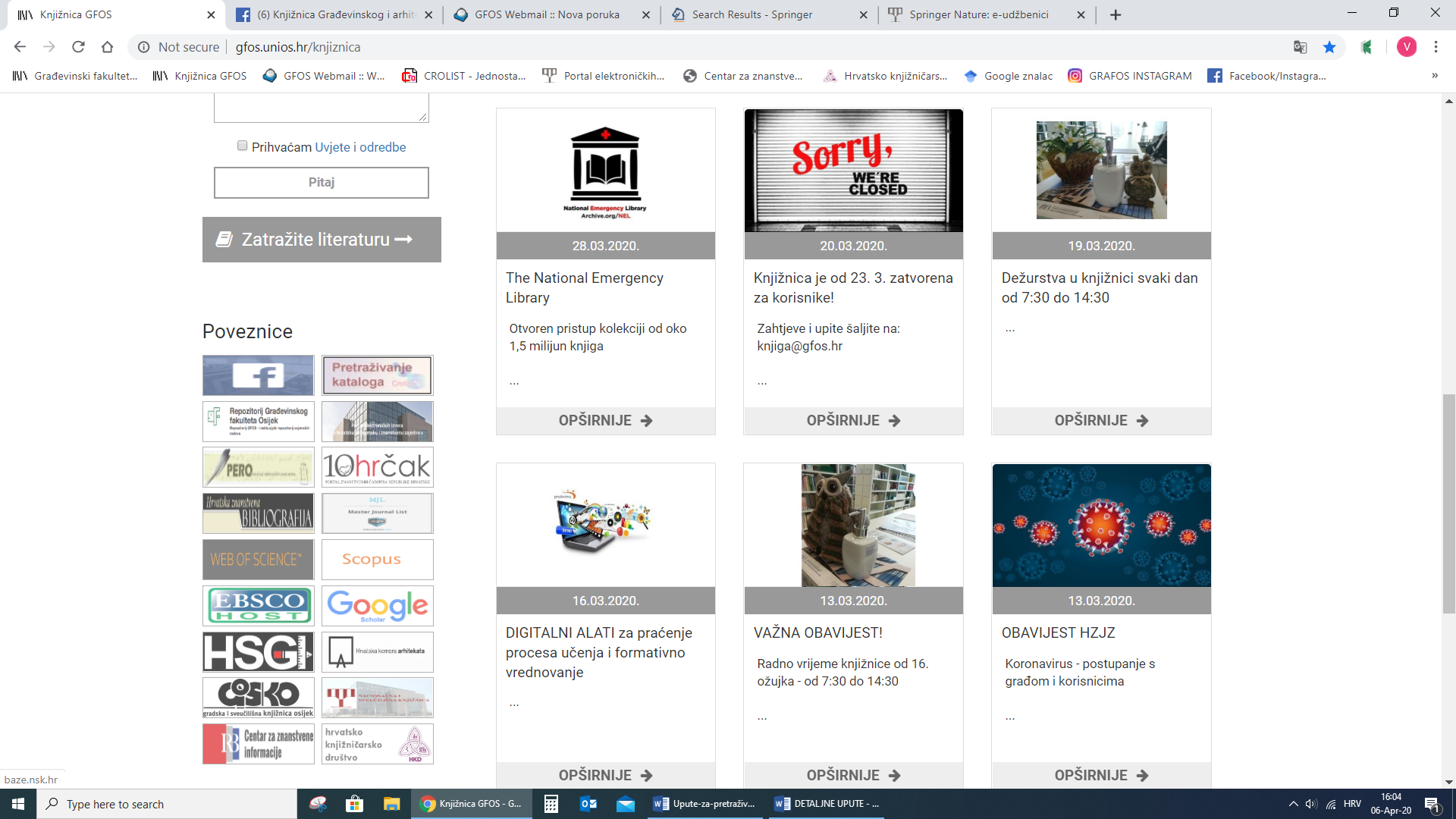 U gornjem meniju odaberite Proxy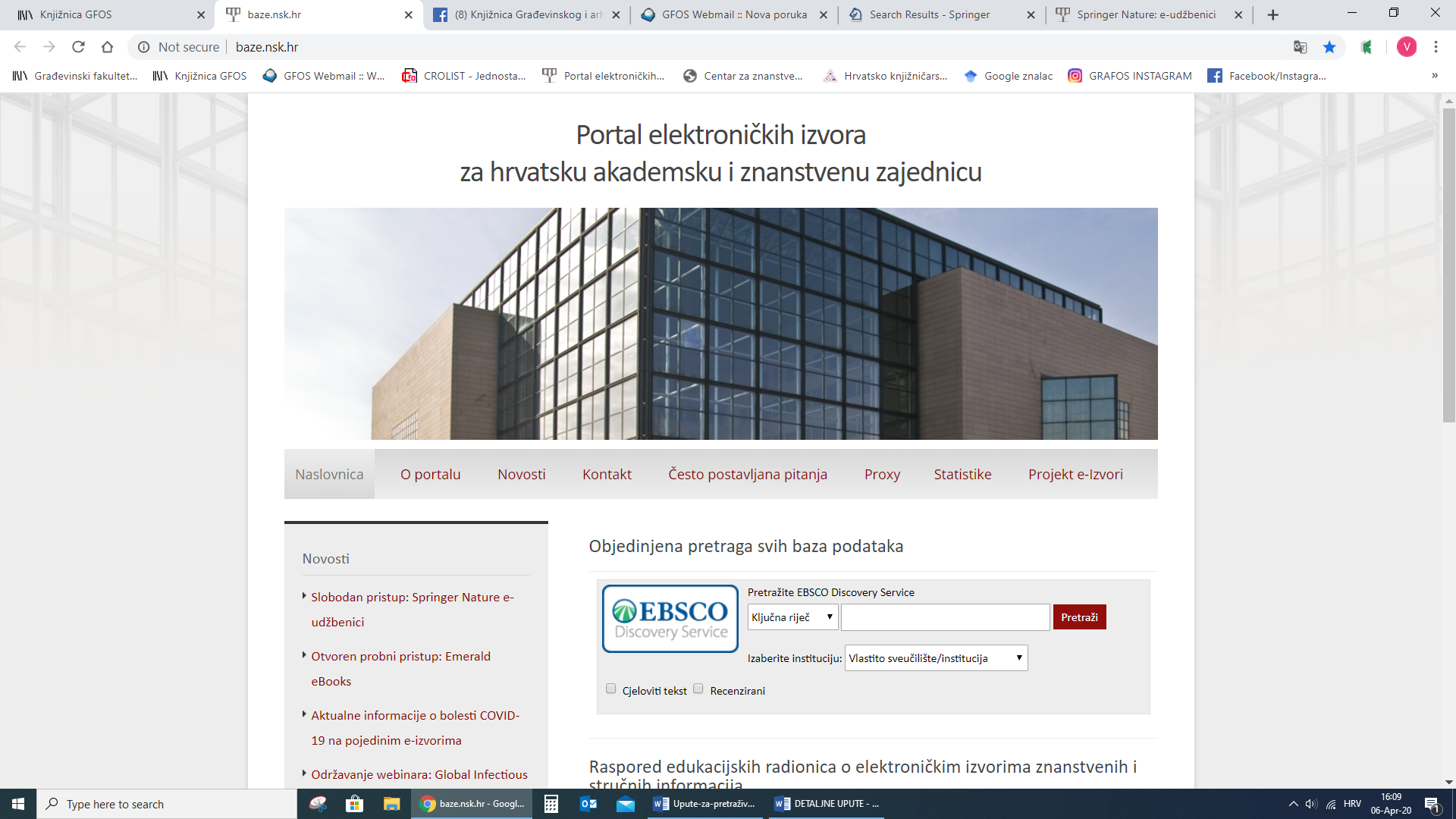 Logirajte se s AAI@EduHr i zatim odaberite bazu Springer Link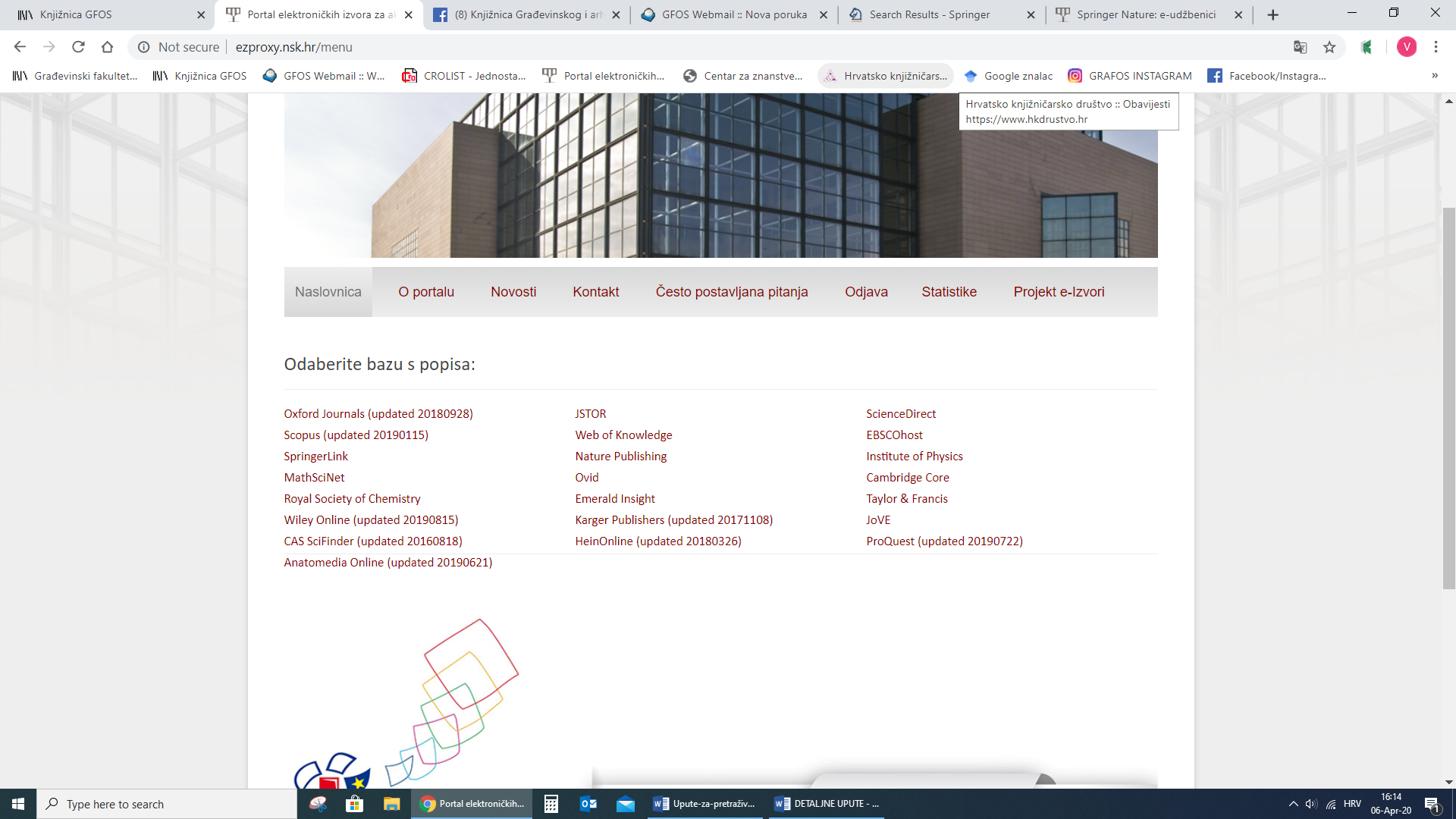 Korak 2. Odabir područjaOdaberite željeno područje, npr. Engineering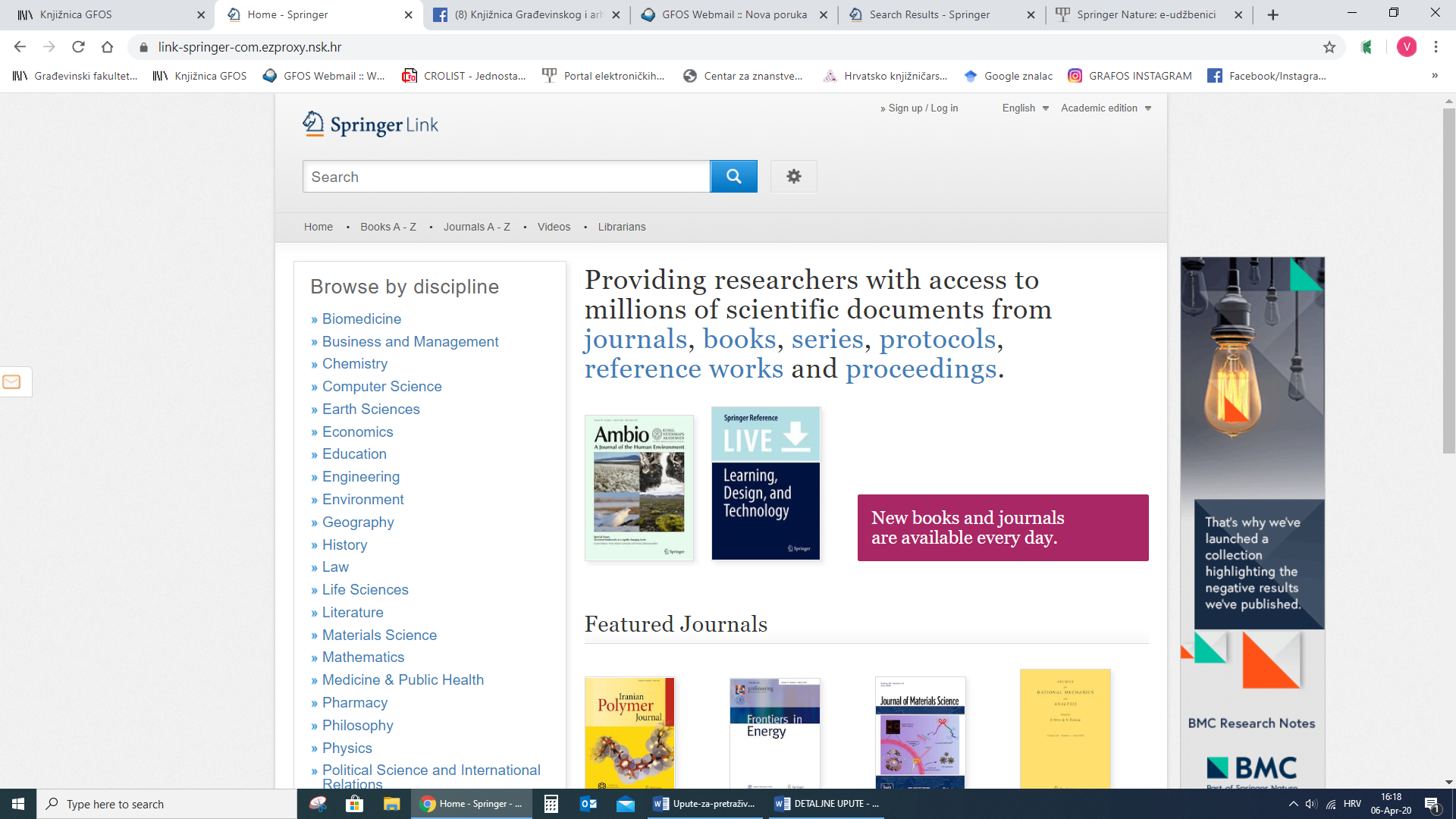 Korak 3. Filtriranje rezultataPreporučujemo da odmah isključite kvačicu u Include Preview-Only content kako biste dobili samo one sadržaje koji omogućuju pristup cjelovitom tekstu.U Content Type izaberite željeni oblik sadržaja, a u Discipline područje pretraživanja koje se može dodatno suziti klikom na see all te u novom okviru odaberete znanstveno polje.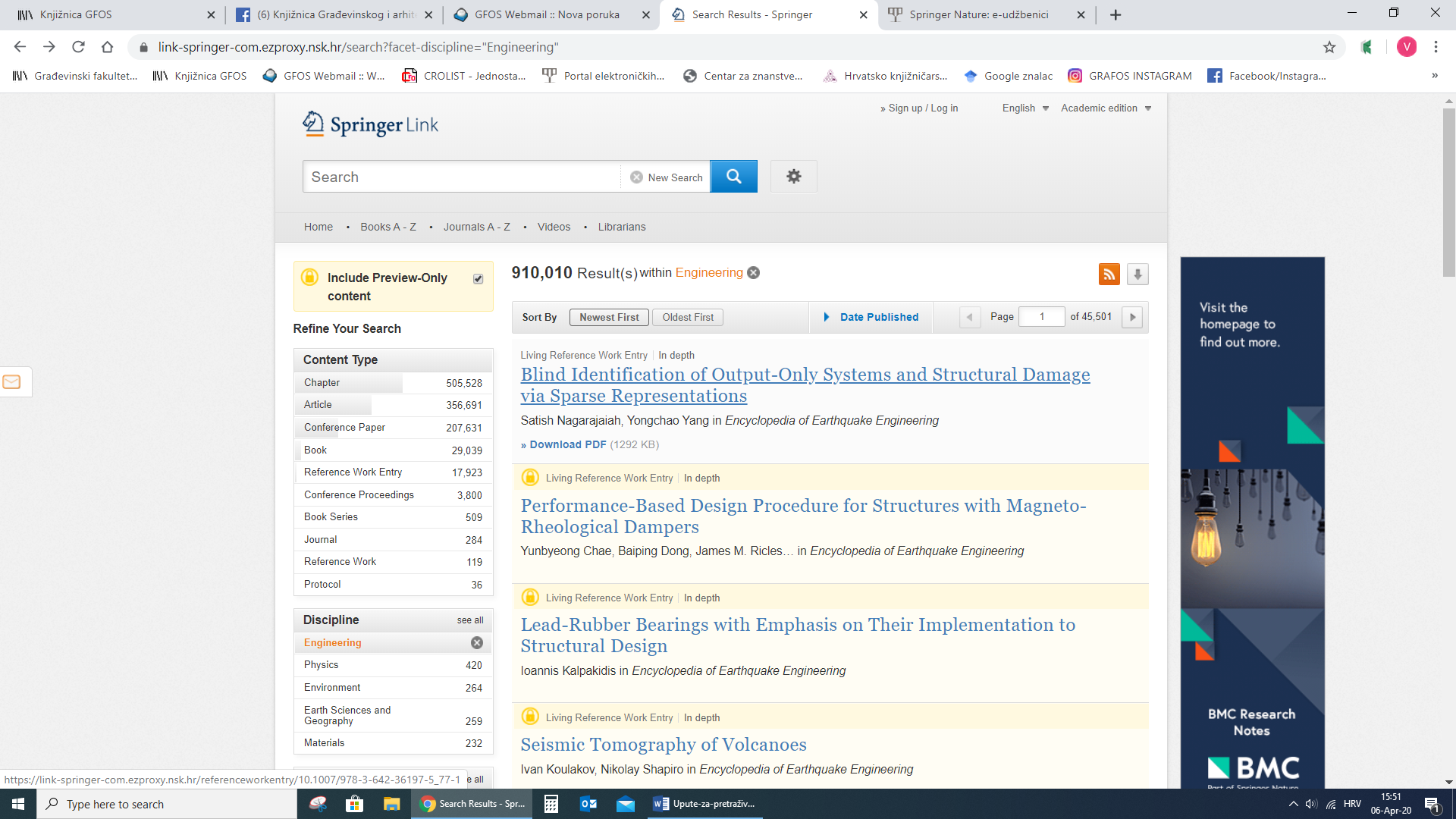 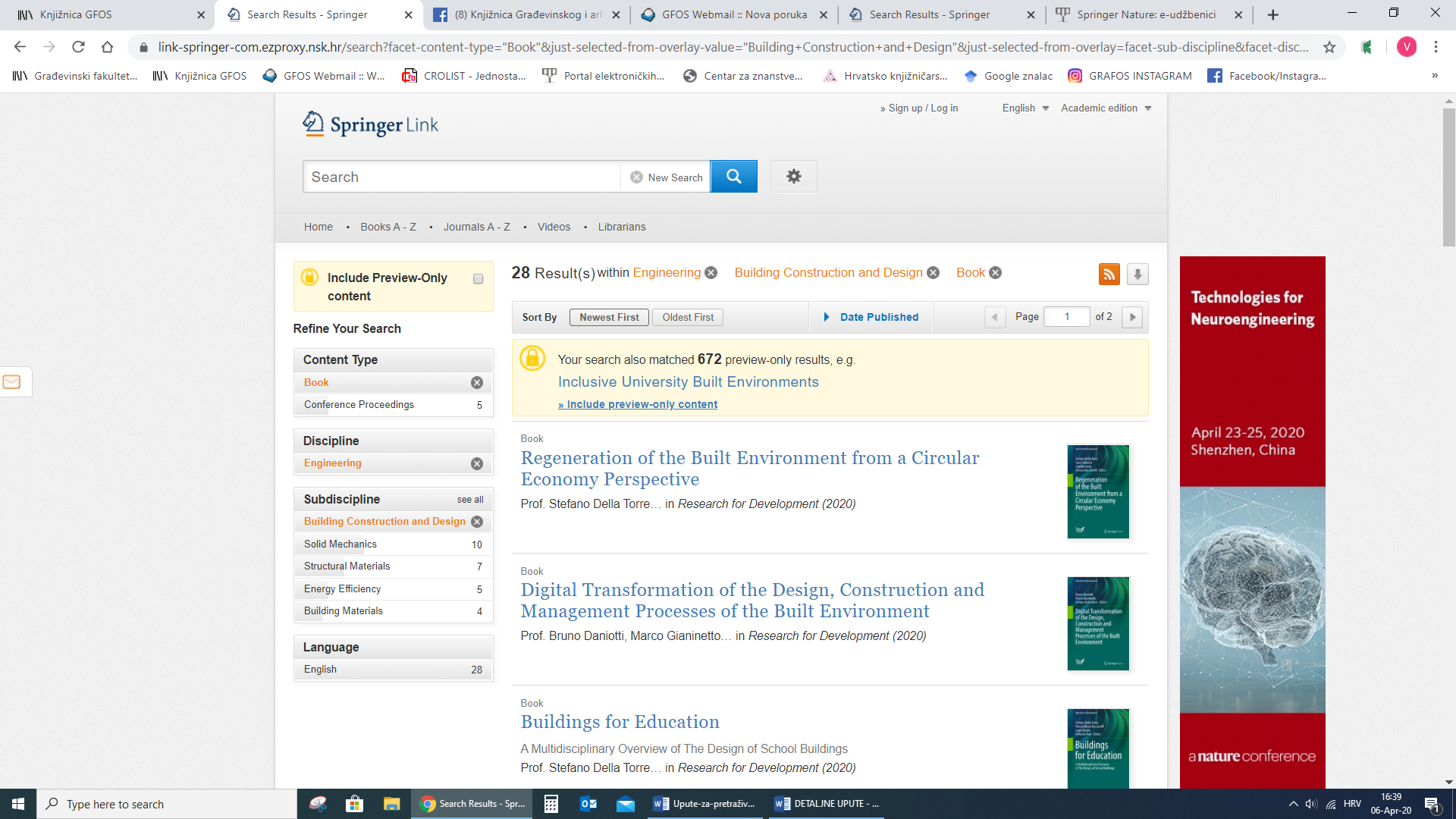 U našem primjeru odabrali smo e-knjigu, znanstveno polje Building Construction and Design, a zatim odabrali naslov Sustainable Building Design. Knjigu možete „skinuti“ cijelu ili samo određena poglavlja.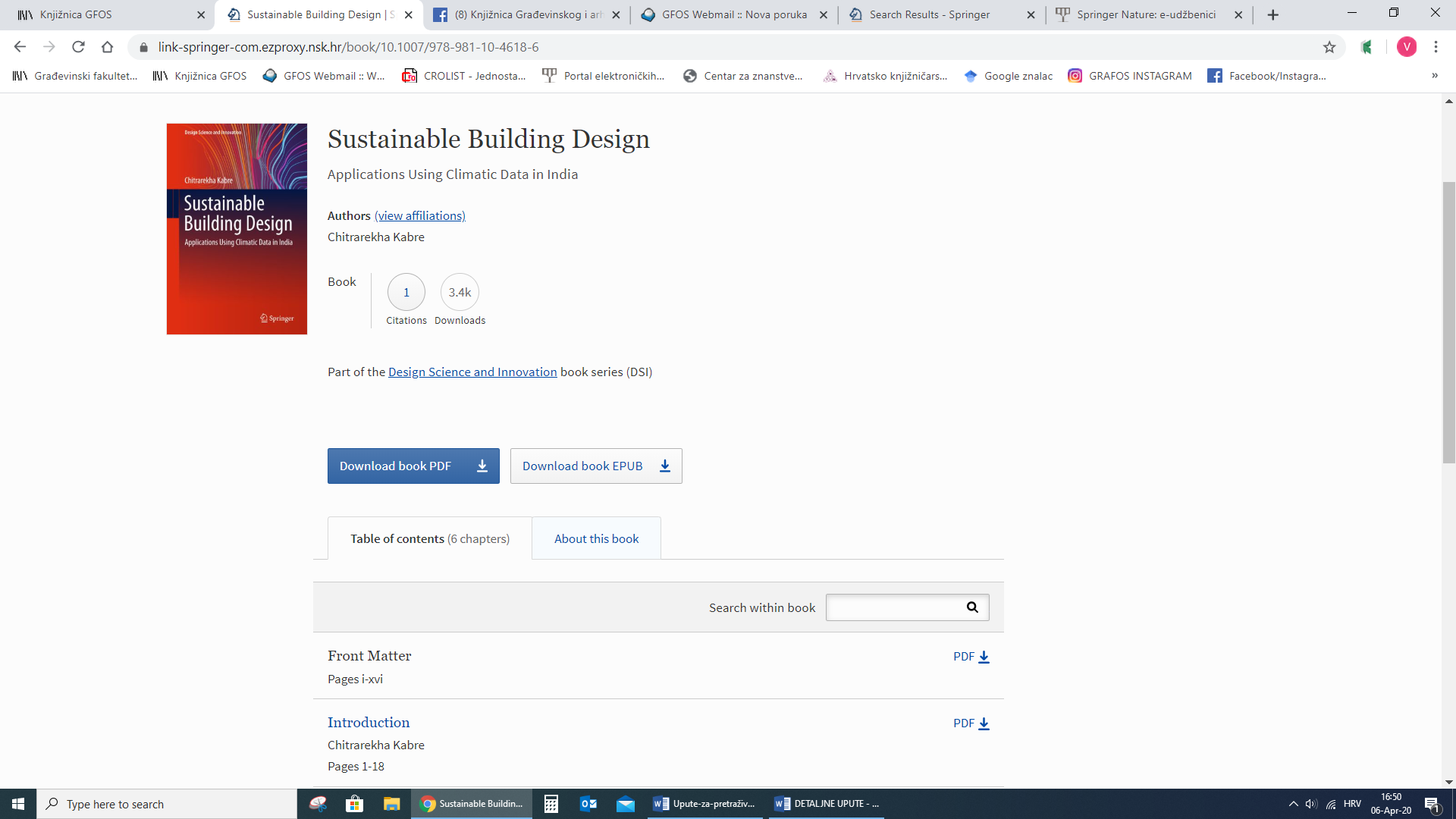 Postupak je jednak i za ostale vrste građe – poglavlja, članke, radove s konferencija….Ugodno pretraživanje!